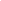 Acta: 002  				                                           FOJA No. 001COMITÉ DE TRANSPARENCIA		 	           		        17 DE ENERO DEL 2016En la sala del H. Ayuntamiento Constitucional de San Juanito de Escobedo, Jalisco y atendiendo la convocatoria hecha en tiempo y forma por el ING. JOSE ANTONIO SANCHEZ GONZALEZ Presidente del Comité de Transparencia de San Juanito de Escobedo, Jalisco, se reunieron para llevar a cabo reunión del Comité de Transparencia, Preside la Sesión el ING. JOSE ANTONIO SANCHEZ GONZALEZ, Presidente del Comité, bajo el siguiente:ORDEN DEL DIA:LISTA DE ASISTENCIA Y DECLARACION DE QUÓRUM LEGAL.INSTALACION LEGAL DE LA SESION.APROBACION DEL ORDEN DEL DIA.ANALISIS, DISCUSIÓN Y APROBACIÓN DE LOS CRITERIOS GENERALES DE CLASIFICACION DE INFORMACÍON.CLAUSURA.I.- Se hace el pase de lista encontrándose presentes todos los miembros del comité de Transparencia.II.- El Presidente Municipal ING. JOSE ANTONIO SANCHEZ GONZALEZ, con la presencia de la totalidad de los miembros del comité de Transparencia, declara instalada legalmente la sesión  siendo las 12:45 horas del día 17 de Enero del 2016. III.- El Presidente del Comité ING. JOSE ANTONIO SANCHEZ GONZALEZ somete a consideración del Comité la propuesta de orden del día misma que es aprobada por unanimidad.IV.- El presidente del Comité ING. JOSE ANTONIO SANCHEZ GONZALEZ, da lectura al acta interior y esta es aprobada por la totalidad de los integrantes presentes con la siguiente observación.V.- Se realiza el análisis, discusión y aprobación de los criterios generales de clasificación de información mismos que se ordena al titular de la Unidad de Transparencia enviar al órgano garante (ITEI) para que este los analice y autorice la publicación de los mismos, y una vez realizado lo anterior comience su aplicación municipal. VI.- Una vez concluidos los puntos programados en el orden del día y no existiendo mas asuntos que tratar, el Presidente Municipal ING. JOSE ANTONIO SANCHEZ GONZALEZ declara oficialmente clausurada esta Sesión siendo las 13:50 horas; del día 17 de Enero del 2016.ING. JOSÉ ANTONIO SÁNCHEZ GONZÁLEZ________________________________________________PRESIDENTE MUNICIPAL Y PRESIDENTE DEL COMITÉ DE TRANSPARENCIA DEL GOBIERNO MUNICIPAL DE SAN JUANITO DE ESCOBEDO, JALISCOFOJA No. 002L.C.P. CARLOS ARMANDO REGALADO SIERRA________________________________________________CONTRALOR MUNICIPAL Y VOCAL TITULAR DEL COMITÉ DE TRANSPARENCIA DEL GOBIERNO MUNICIPAL DE SAN JUANITO DE ESCOBEDO, JALISCOC. OLIVIA CARBAJAL MONTES________________________________________________DIRECTORA DE LA UNIDAD DE TRANSPARENCIA Y SECRETARIO TÉCNlCO DEL COMITÉ DE TRANSPARENCIA DEL GOBIERNO MUNICIPAL DE SAN JUANITO DE ESCOBEDO, JALISCO